KATA PENGANTAR DEKAN FAKULTAS EKONOMIUNIVERSITAS WIDYATAMATesis merupakan salah satu bentuk Karya Ilmiah yang disusun oleh seorang mahasiswa  Program S-2 sebagai Tugas Akhir (TA) dalam penyelesaian studinya. Sebagai suatu karya ilmiah, sebuah Tesis perlu disusun dengan baik dan dengan sistematika yang jelas. Penerbitan Buku Panduan Penyusunan Tesis ini diperlukan oleh  mahasiswa Program Magister Akuntansi (Maksi) Fakultas Ekonomi Universitas Widyatama yang akan menyusun TA. Pedoman ini bersifat rujukan yang harus diikuti, dipahami, dan dilaksanakan oleh seluruh  mahasiswa yang akan menyusun Tesis. Tujuan Buku Panduan Penyusunan Tesis ini adalah agar mahasiswa memiliki arah yang sama dan memudahkan mahasiswa dalam menyusun Tesis. Bagi  dosen pembimbing, Buku Panduan Penyusunan Tesis ini  diperlukan agar memudahkan dan memiliki arah yang sama dalam membimbing Tesis mahasiswa. Mudah-mudahan Buku Panduan Penyusunan Tesis ini dapat membantu dan memberikan manfaat bagi mahasiswa yang akan menyusun TA dan bagi dosen pembimbing  dalam melaksanakan tugas bimbingan. Terimakasih atas segala upaya yang telah dilakukan oleh semua pihak, khususnya kepada Ketua dan Sekretaris, serta Staf Administrasi Program Studi Maksi-PPAk, hingga terwujudnya Buku Panduan Penyusunan Tesis ini.Semoga Allah Subhanahu Wata’ala memberi bimbingan dan kekuatan kepada kita semua. Amien.       						           Bandung, Pebruari 2013       Dekan Fakultas Ekonomi Universitas Widyatama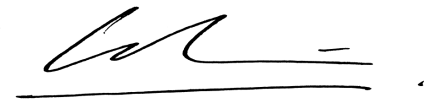                   Dr. H. Islahuzzaman, SE., M.Si. Ak.KATA PENGANTAR KETUA PROGRAM MAKSI-PPAkUNIVERSITAS WIDYATAMA	Saat ini perkembangan ilmu akuntansi sejalan linear dengan perkembangan tuntutan kebutuhan praktek-praktek akuntansi di lapangan, baik untuk kepentingan dunia bisnis, sektor pemerintahan, maupun demi kepentingan sektor masyarakat lainnya. Bahwa fenomena yang harus dihadapi dalam dunia akuntansi sangatlah kompleks, dinamis, dalam pengaruh lingkungan global yang penuh ketidakpastian. Kondisi tersebut merupakan faktor utama yang sangat strategis yang harus dihadapi dan diperhatikan oleh para mahasiswa dalam melakukan tugas akhirnya, yaitu penyusunan karya ilmiah dalam bentuk Tesis. Dalam menentukan pilihannya tersebut terhadap berbagai isu-isu aktual yang menjadi objek penelitian dan kajiannya harus dapat dipertimbangkan secara tepat.	Kredibilitas mahasiswa sangat ditentukan oleh kemampuan penguasaan teori-teori ilmu yang mendasari secara aktual dan relevan, kerangka konseptual berpikir ilmiah, disertai dengan metodologi penelitian yang akan digunakan secara tepat. Menyadari tentang permasalahan-permasalahan tersebut, maka dipandang perlu untuk menyusun suatu pedoman Panduan Usulan Penelitian dan Penyusunan Tesis bagi para mahasiswa Magister Akuntansi (MAKSI) Universitas Widyatama yang akan melaksanakan tugas akhir perkuliahannya. Buku panduan ini merupakan hasil pembahasan dari seluruh staf pengajar MAKSI UTama melalui proses diskusi yang cukup panjang dan dilaksanakan secara sungguh-sungguh dan penuh tanggung jawab. Melalui rujukan Buku Panduan ini diharapkan baik para mahasiswa maupun para pembimbing memiliki fungsi dan arah tujuan yang sama, sehingga hasilnya dapat optimal. Mudah-mudahan Buku Panduan ini bermanfaat baik untuk kepentingan pengembangan ilmu maupun kepentingan praktek di lapangan.Terima kasih atas segala upaya yang telah dilakukan oleh semua pihak, khususnya kepada Dekan Fakultas Ekonomi Universitas Widyatama yang telah memberikan perhatiannya.Semoga Allah Subhanahu Wata’ala memberi bimbingan kepada kita semua. Amien.       							       Bandung, Pebruari 2013                               Ketua MAKSI Universitas Widyatama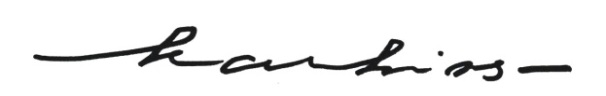     Prof. Karhi Nisjar Sardjudin, SE., MM.,Ak.DAFTAR ISI										HalamanKATA PENGANTAR DEKAN FAKULTAS EKONOMI …………………………………………………..          	1KATA PENGANTAR  KETUA PROGRAM MAKSI ……….………………………………………………	2DAFTAR ISI ………………………………………………………………………………………………………….....            3	333333333	BAB I PROSEDUR PENYUSUNAN USULAN PENELITIAN DAN TESIS …………………………	6Pendahuluan ….. ……………………………………………………………………………………………….…..	6Untuk Tesis Tanpa Revisi………………………………………………………………………………….……..	7                      Untuk Tesis Dengan Revisi ………………………………………………………………………………….....	8      BAB II PENULISAN USULAN PENELITIAN (UP) dan TESIS …………………………………….                9USULAN PENELITIAN (UP) ………………………………………………………. ………..…..….		   9             JUDUL ………………………………………………………………………………………………………………	   9     LEMBARAN PENGESAHAN………………………………………………………………………….……               9KATA PENGANTAR ……………………………………………………………………………………….….	   9DAFTAR ISI ………………………………………………………………………………………………….……	   9DAFTAR TABEL, DAFTAR GAMBAR, DAFTAR LAMBANG, DAFTAR SINGKATAN DAN DAFTAR LAMPIRAN ……………………………………………...	   9BAB I PENDAHULUAN………………………………………………………………………………………	 10Latar Belakang Penelitian ………………………………………………………………………………..	 10Rumusan Masalah ………………………………………………………………………………….…	 10Maksud dan Tujuan Penelitian ………………………………………………………….……..	 10Kegunaan Penelitian ………………………………………………………………………………..	 11BAB II KAJIAN PUSTAKA, KERANGKA PEMIKIRAN DAN HIPOTESIS ………………….	 112.1. Kajian Pustaka ………………………………………………………………………………..……....	 112.2. Kerangka Pemikiran ……………………………………………………………………..………….  	 112.3. Hipotesis ……………………………………………………………………………………..…………..	 12BAB III BAHAN/OBJEK DAN METODE PENELITIAN ………………………………..…………	 123.1. Bahan/Objek Penelitian (termasuk tempat dan waktu) ……………………….….	 123.2. Metode Penelitian …………………………………………………………………………….……..	 12B.   TESIS……………………………………………………………………………………………………………	12  	JUDUL ……………………………………………………………………………………………………………..	12 	LEMBARAN PENGESAHAN …………………………………………………………………………....               13       LEMBAR PERNYATAAN ……………………………………………..…………………………………...	 13	ABSTRACT/ABSTRAK ……………………………………………………………………………………..	 13	KATA PENGANTAR ……………………………………………………………………………………..…..	 13	DAFTAR ISI ……………………………………………………………………………………………………….	 14	DAFTAR TABEL, DAFTAR GAMBAR, DAFTAR LAMBANG, 	DAFTAR SINGKATAN, DAN DAFTAR LAMPIRAN …………………………………………….		 14       BAB I PENDAHULUAN…………………………………………………………………………………….		 141.1 Latar Belakang Penelitian………………………………………………………………………….	 14 1.2 Rumusan Masalah ………………………………………………………………………………….		 14       1.3 Maksud dan Tujuan Penelitian ………………………………………………………….……..	 15       1.4 Kegunaan Penelitian ………………………………………………………………………………..	 15BAB II KAJIAN PUSTAKA, KERANGKA PEMIKIRAN DAN HIPOTESIS …………………		 152.1. Kajian Pustaka ………………………………………………………………………………...........	 152.2. Kerangka Pemikiran ………………………………………………………………………………..	 162.3. Hipotesis …………………………………………………………………………………………………	 16BAB III BAHAN/OBJEK DAN METODE PENELITIAN ………………………………………….	 163.1. Bahan/Objek Penelitian (termasuk tempat dan waktu) …………………………..	 163.2. Metode (Desain) …. ………………………………………………………………………………….	 16BAB IV HASIL PENELITIAN DAN PEMBAHASAN ……………………………………………….	 174.1. Hasil Penelitian ………………………………………………………………………………………..	 174.2. Pembahasan …………………………………………………………………………………………...	 17BAB V KESIMPULAN DAN SARAN ……………………………………………………………………	 175.1. Kesimpulan ……………………………………………………………………………………………..	 175.2. Saran ……………………………………………………………………………………………………….	 17DAFTAR PUSTAKA ………………………………………………………………………………………….	 17LAMPIRAN …………………………………………………………………………………………………….	 18BAB III TEKNIK PENULISAN TESIS ………………………………………………………….……………….	 19TAJUK ……………………………………………………………………………………….………………	 19BAHAN YANG DIGUNAKAN …………………………………………………………………….	..	19PENGETIKAN ………………………………………………………………………………………….…	20SPASI …………………………………………………………………………………………………….…..	20ABSTRACT dan ABSTRAK …………………………………………………………………….…….	21PENOMORAN BAB, ANAK BAB, DAN PARAGRAF ………………………………..…..		21PENOMORAN HALAMAN ……………………………………………………………………….		22PENULISAN DAFTAR PUSTAKA …………………………………………………………………	23BAB IV SISTEMATIKA PENULISAN TESIS…………………………………………………………………	24SISTEMATIKA LAPORAN TESIS…………………………………………………………………..	24PROSES BIMBINGAN ………………………………………………………………………………..	28UJIAN TESIS ……………………………………………………………………………………………….	29BAB IPROSEDUR PENYUSUNAN USULAN PENELITIAN (UP) DAN TESISPendahuluanPenyusunan Tesis dapat dimulai setelah mahasiswa selesai mengikuti mata kuliah Metodologi Penelitian dengan nilai minimal B. Batas waktu penyelesaian studi pada Program Magister Akuntansi Widyatama sesuai paket studi, yaitu 16 bulan atau empat catur wulan. Jika masa studi melebihi empat catur wulan, maka mulai catur wulan ke lima mahasiswa yang bersangkutan diwajibkan membayar beban biaya kuliah sesuai yang telah ditentukan setiap catur wulannya hingga studinya dinyatakan selesai. Batas masa studi mahasiswa adalah 5 tahun. Kegiatan yang berkaitan dengan penyusunan dan ujian Tesis hanya dapat diakui jika mengikuti prosedur sebagai berikut :Mahasiswa terlebih dahulu harus melunasi biaya studi.Program MAKSI-Widyatama menetapkan 4 tahapan penyusunan Tesis, yaitu :Pengajuan Proposal TesisPembahasan Proposal Penelitian TesisSeminar Usulan Proposal (SUP)Sidang TesisMahasiswa melakukan pengajuan proposal kepada Ketua /Sekretaris MAKSI Widyatama dengan mengisi Formulir Pengajuan Proposal yang dapat diambil di Staf Administrasi MAKSI-Widyatama. Tim Evaluasi Proposal Tesis yang terdiri dari Ketua dan Sekretaris MAKSI Widyatama menilai dan memproses proposal tersebut, dimana kriteria persetujuan proposal tesis mengacu pada panduan mahasiswa, pedoman penulisan tesis, visi dan misi Program MAKSI dan Universitas Widyatama. Ketua/Sekretaris MAKSI-Widyatama akan menentukan dosen pembimbing I dan dosen pembimbing II untuk penyusunan  tesis mahasiswa tersebut. Kemudian memberikan saran perbaikan/perubahan judul tesis pada Formulir Pengajuan Proposal.Formulir Pengajuan Proposal beserta proposal diserahkan kepada Staf Administrasi MAKSI Widyatama untuk diproses lebih lanjut. Staf Administrasi membuat Berita Acara Evaluasi Proposal Tesis yang berisi nama dosen pembimbing yang telah ditentukan oleh Ketua/Sekretaris MAKSI Widyatama.Staf Administrasi MAKSI Widyatama meminta dosen Pembimbing I dan II untuk menandatangani Formulir Pengajuan Proposal dan menyerahkan proposal tesis, Surat Kesedian Pembimbing Tesis, dan Surat Bimbingan Tesis kepada dosen Pembimbing I dan II.Staf Administrasi MAKSI Widyatama membuat permohonan penerbitan Surat Keputusan Penunjukkan dan Pengangkatan Pembimbing Tesis  yang diajukan kepada Dekan Fakultas Ekonomi untuk setiap tahun akademik. Surat permohonan tersebut ditandatangani oleh Ketua Program MAKSI Widyatama. Ketua MAKSI widyatama menerbitkan surat penugasan untuk Dosen Pembimbing I dan II, keduanya wajib untuk segera membimbing mahasiswanya sesuai jadwal yang disepakati bersama. Staf Administrasi MAKSI Widyatama menentukan jadwal Bimbingan Bersama yang akan dihadiri oleh Ketua/Sekretaris MAKSI Widyatama, Dosen Pembimbing I dan II, dan mahasiswa yang mengajukan proposal. Ketika akan berlangsungnya Pembahasan Proposal Penelitian, Staf Administrasi membuat Berita Acara Pembahasan Proposal Tesis.  Mahasiswa wajib memiliki Buku Bimbingan Tesis MAKSI yang dapat diambil di Staf Administrasi  MAKSI-Widyatama. Hal ini merupakan bukti mahasiswa tersebut siap untuk melakukan bimbingan tesis dan telah memiliki Dosen Pembimbing. Setiap bimbingan wajib dibawa dan ditandatangani oleh Dosen Pembimbing I atau Pembimbing II.Mahasiswa dalam melakukan penelitian tesis akan membutuhkan surat-menyurat guna keperluan penelitian tersebut, dapat meminta ke Staf Administrasi  MAKSI Widyatama. Misalnya surat permohonan penelitian atau pengisian kuesioner kepada instansi tertentu. Staf Administrasi MAKSI-Widyatama memasukkan data-data mahasiswa yang  sedang tesis dalam database MAKSI-Widyatama. Mahasiswa melakukan bimbingan hingga proposal tersebut telah siap untuk mengikuti tahap pertama sidang.  Dosen Pembimbing dapat merekomendasikan mahasiswa untuk mengikuti Seminar Usulan Proposal (SUP), dimana pada tahap ini,  penelitian yang diujikan adalah Bab I sampai dengan Bab III. Pada SUP ini dihadirkan Kedua Pembimbing dan 2 orang Penguji/Penelaah serta perwakilan dari Program Studi, yaitu Ketua/Sekretaris MAKSI-Widyatama. Mahasiswa yang telah mendapat rekomendasi dari Pembimbing I dan II untuk mengikuti SUP dapat mendaftar ke Staf Administrasi MAKSI-Widyatama. Mahasiswa mengisi Formulir Pendaftaran SUP, Formulir Persetujuan SUP, Bio Data Singkat, dan menyerahkan 5 draft SUP, serta persyaratan lain yang telah ditentukan. Staf Administrasi MAKSI-Widyatama menyerahkan draft SUP kepada Ketua/Sekretaris MAKSI-Widyatama untuk ditentukan Penguji/Penelaah. Staf Administrasi MAKSI-Widyatama membuat permohonan penerbitan Surat Keputusan Penunjukkan dan Pengangkatan Penguji Tesis  yang diajukan kepada Dekan Fakultas Ekonomi untuk setiap tahun akademik. Surat permohonan tersebut ditandatangani oleh Ketua Program MAKSI-WidyatamaKetua MAKSI widyatama menerbitkan surat penugasan untuk Dosen Penguji/Penelaah I dan II.Setelah mendapatkan hasil penentuan Penguji/Penelaah, Staf Administrasi MAKSI-Widyatama menentukan jadwal SUP, menghubungi Dosen Pembimbing I dan II, Penguji/Penelaah I dan II,  dan mahasiswa tersebut. SUP ini bersifat terbuka.Ketika SUP berlangsung setiap Pembimbing dan Penguji/Penelaah diberikan Lembar Revisi SUP untuk diisi saran tesis mahasiswa yang sedang diuji. Staf Administrasi MAKSi-Widyatama membuat Berita Acara SUP. Apabila mahasiswa tersebut dinyatakan lulus pada tahap SUP, maka dapat meneruskan bimbingan selanjutnya. Namun apabila terdapat revisi pada Bab I sampai dengan Bab III, mahasiswa wajib menyelesaikan revisi tersebut sebelum meneruskan penelitian Bab IV dan Bab V. Apabila hasil revisi SUP telah disetujui, maka Dosen Pembimbing I dan II serta Penguji/Penelaah I dan II harus menandatangani Lembar Persetujuan Perbaikan/Revisi SUP yang akan menjadi salah satu persyaratan pengajuan sidang tahap akhir, yaitu Sidang Tesis. Kemudian mahasiswa tersebut dapat melanjutkan penelitian ke tahap berikutnya.Setelah penyusunan tesis selesai sampai dengan BAB V, Dosen Pembimbing dapat merekomendasikan mahasiswa tersebut untuk mengikuti Sidang Tesis.Mahasiswa harus mendaftar terlebih dahulu dengan cara mengisi Formulir Pendaftaran Tesis, Formulir Persetujuan Sidang Tesis, dan melengkapi persyaratan yang telah ditentukan. Selain itu, mahasiswa tersebut harus menyerahkan Lembar Persetujuan Perbaikan/Revisi SUP yang telah ditandatangani oleh para dosen Pembimbing dan Penguji/Penelaah. Staf Administrasi MAKSI-Widyatama menentukan jadwal Sidang Tesis dan menghubungi mahasiswa serta para pembimbing dan penguji/penelaah.Sidang Tesis dihadiri oleh kedua Pembimbing dan kedua Penguji/Penelaah, serta Ketua Sidang yaitu Ketua/Sekretaris MAKSI-Widyatama. Dalam sidang ini ditentukan nilai akhir Tesis dan Yudisium. Sidang Tesis bersifat tertutup.Ketika Sidang Tesis berlangsung, para Pembimbing dan Penguji/Penelaah masing-masing diberikan Lembar Revisi Tesis dan Lembar Penilaian Sidang Tesis untuk diisi saran dan nilai. Staf Administrasi MAKSI-Widyatama membuat Berita Acara Sidang Tesis. Penilaian tesis ditentukan dalam bentuk angka dan huruf/mutu sebagai berikut :Setelah mahasiswa mempresentasikan penelitiannya, para Pembimbing, para Penguji/Penelaah, dan Ketua Sidang menentukan penilaian. Hasil Penilaian dari keempat Dosen Pembimbing dan Penguj/penelaah, serta Ketua Sidang dihitung dan dicatat dalam Lembar Penilaian Akhir Sidang Tesis. Dari hasil penilaian tersebut diumumkan nilai akhir tesis dan Yudisium oleh Ketua Sidang.Untuk Tesis Tanpa RevisiHasil/nilai ujian Tesis dapat diumumkan kepada mahasiswa.Seluruh penguji wajib menandatangani Tanda Persetujuan Setelah Lulus Ujian Tesis.Mahasiswa wajib mengubah soft cover warna kuning menjadi hard cover warna kuning dan menyerahkan 1 copy hard cover berbahasa Indonesia dan 1 copy hard cover berbahasa Inggris ke Perpustakaan MAKSI Widyatama.Perpustakaan MAKSI wajib menyerahkan Tanda Terima Tesis kepada mahasiswa yang telah menyerahkan hard cover Tesisnya.Mahasiswa wajib menunjukkan Tanda Terima Tesis dari Perpustakaan MAKSI Widyatama untuk mengambil ijazah S2 MAKSI Widyatama  di Sekretariat Program Studi MAKSI Widyatama.Untuk Tesis Dengan Revisi (baik signifikan maupun tidak signifikan)Mahasiswa wajib merevisi Tesisnya dalam waktu maksimal 2 bulan dan meminta kepada pembimbing Tesis untuk menandatangani Tanda Persetujuan Setelah Lulus Ujian Tesis.Apabila revisi tidak dapat diselesaikan dalam waktu 2 bulan, maka tidak dapat mengikuti wisuda sesuai saat pelaksanaan ujian Tesis berlangsung.Apabila revisi Tesis tidak dapat diselesaikan hingga batas waktu studi, maka mahasiswa tersebut dinyatakan drop out.Hasil/nilai ujian Tesis dapat dilihat di Sekretariat Program Studi MAKSI Widyatama dengan menyerahkan 1 copy hard cover berwarna kuning kunyit berbahasa Indonesia yang telah ditandatangani Pembimbing I dan II, dan 1 copy hard cover untuk diserahkan ke Perpustakaan Widyatama.BAB IIPENULISAN USULAN PENELITIAN (UP) dan TESISUsulan Penelitian (UP)JUDULMencerminkan isi  penelitian yang mengandung konsep atau hubungan antar konsep yang menggambarkan gejala/fenomena yang diteliti, sasaran penelitian (populasi dan lokasi), serta metode penelitian yang dimuat pada lembar jilid.LEMBARAN PENGESAHANTanda persetujuan Komisi Pembimbing atau Promotor yang menyatakan bahwa Usulan Penelitian (UP) layak diujikan.KATA PENGANTARMengemukakan intisari permasalahan penelitian, temuan penelitian, kesulitan sewaktu melakukan penelitian dan hal-hal yang memperlancar pelaksanaan penelitian serta penulisan UP, termasuk didalamnya juga menyatakan ungkapan rasa terima kasih kepada berbagai pihak atas terlaksananya penelitian dan penulisan UP.DAFTAR ISISusunan isi UP sesuai dengan tata urut atau sistematika penulisan UP. Yang masuk `Daftar Isi` hanya tajuk-tajuk sesudah `Daftar Isi`.DAFTAR TABEL, DAFTAR GAMBAR, DAFTAR LAMBANG, DAFTAR SINGKATAN, DAN DAFTAR LAMPIRANSusunan tabel, gambar, lambang, singkatan dan lainnya secara sistematis yang terdapat dalam UP.BAB I PENDAHULUAN	Dalam bab ini diuraikan penjelasan secara umum, ringkas, dan padat yang menggambarkan dengan tepat isi UP yang meliputi:Latar Belakang PenelitianMengemukakan dan meletakan penelitian dalam peta keilmuan yang menjadi perhatian peneliti. Karena itu, dalam latar belakang ini diuraikan:Pernyataan tentang gejala/fenomena yang akan diteliti, boleh diangkat dari masalah teoritis atau diangkat dari masalah praktis.Argumentasi tentang pemilihan topik pemilihan (menunjukan permasalahan sebagai perbedaan antara das Sein dan das Sollen (konsep atau teori yang ada)Situasi yang melatarbelakangi penelitian atau masalah penelitian (yang dipermasalahkan).Penelitian terdahulu yang bersangkutpaut dengan masalah.Intisari dari kerangka teori yang menjadi masalah, termasuk didalamnya mengemukakan identifikasi masalah, pemilihan masalah,  isu/tema sentral atau fokus penelitian. 1.2 Rumusan MasalahMerumuskan masalah penelitian dengan memperhatikan:Menyatakan dengan jelas, tegas dan kongkrit masalah yang akan diteliti.Relevan dengan waktu.Berhubungan dengan suatu persoalan teoretis atau praktis.Berorientasi pada teori (teori merupakan body of knowledge).Dinyatakan dengan kalimat tanya atau pernyataan yang mengandung masalah.Maksud dan Tujuan PenelitianMenegaskan maksud dan tujuan penelitian terkait dengan pengembangan keilmuan dan pemanfaatan praktis dari masalah yang akan diteliti.Maksud               Konsekuensi dari masalah penelitianTujuan               Menunjuk pada hasil yang akan dicapai atau diperoleh dari maksud penelitian.Kegunaan PenelitianMengungkapkan secara spesifik kegunaan yang hendak dicapai dari:Aspek teoretis (keilmuan) dengan menyebutkan kegunaan teoretis apa yang dapat dicapai dari masalah yang diteliti.Aspek praktis (guna laksana) dengan menyebutkan kegunaan apa yang dapat dicapai dari penerapan pengetahuan yang dihasilkan penelitian ini.BAB II KAJIAN PUSTAKA, KERANGKA PEMIKIRAN DAN HIPOTESISDalam bab ini dikemukakan dengan jelas, ringkas, dan padat tentang hasil kajian kepustakaan yang terkait dengan masalah penelitian untuk kemudian menguraikan kerangka pemikiran dan menyatakan hipotesis. Karena itu, bab ini meliputi uraian tentang:2.1. Kajian Pustaka (difokuskan pada konsep teori dan penelitian sebelumnya)Sebelum menyusun UP, penulis tentunya telah mencari kemudian membahas terbitan (publikasi) yang berhubungan dengan topik atau masalah penelitian. Untuk itu, literature review dari setiap terbitan/buku/publikasi yang dianggap relevan dibahas secara kritis, yang meliputi:Siapa yang pernah meneliti topik atau masalah itu.Dimana penelitian itu dilakukan.Apa unit dari bidang studinya.Bagaimana pendekatan dan analisisnya.Apa kritikan terhadap studi itu.2.2. Kerangka PemikiranRangkaian penalaran dalam suatu kerangka berdasarkan premis-premis untuk sampai pada simpulan-simpulan yang berakhir pada hipotesis-hipotesis yang akan diuji secara empiris (jika perlu ditampilkan dalam bentuk bagan alur pemikiran).2.3. HipotesisSimpulan probabilistik sebagai jawaban atas masalah.BAB III BAHAN/OBJEK/SUBJEK DAN METODE PENELITIANBab ini menegaskan pendekatan, metode, dan teknik yang digunakan untuk mengumpulkan dan menganalisis data yang dapat menjawab atau menjelaskan masalah penelitian, meliputi uraian tentang:3.1. Bahan/ Objek Penelitian (termasuk tempat dan waktu)Mengemukakan dengan tepat dan jelas tentang bahan, objek dan subjek penelitian atau masing-masing bagian penelitian serta menunjukkan tempat dan waktu penelitian secara argumentatif.3.2. Metode PenelitianArgumentasi tentang pemilihan pendekatan atau metode dengan memperhatikan sifat-sifat variabel yang diteliti dan jenis informasi yang diperlukan, dengan:Menguraikan struktur penelitian atau masing-masing bagian penelitian yang meliputi operasionalisasi variabel dan model.Strategi penelitian atau masing-masing bagian penelitian, termasuk didalamnya populasi, metode penarikan sampel, teknik pengumpulan data, metode analisis serta jadwal penelitian.TESISJUDULMencerminkan isi  penelitian yang mengandung konsep atau hubungan antar konsep yang menggambarkan gejala/fenomena yang diteliti, sasaran penelitian (populasi dan lokasi), serta metode penelitian yang dimuat pada lembar jilid.LEMBARAN PENGESAHANTanda persetujuan Komisi Pembimbing atau Promotor yang menyatakan bahwa Tesis layak diujikan.LEMBAR PERNYATAANLembaran ini berisi pernyataan tentang :Tesis yang diajukan harus memiliki originalitas penelitian.Tesis ini murni gagasan, rumusan dan penelitian penulis sendiri tanpa bantuan pihak lain, kecuali arahan tim pembimbing atau tim promotor.Dalam Tesis ini tidak terdapat karya-karya atau pendapat yang telah ditulis atau dipublikasikan orang lain, kecuali secara tertulis dengan jelas dicantumkan sebagai acuan dalam naskah dengan disebutkan nama pengarang atau dicantumkan dalam daftar pusaka.Persetujuan dari komisi etik penelitian bagi yang mempersyaratkan.ABSTRACT dan ABSTRAKMencerminkan seluruh isi Tesis dengan mengungkapkan intisari uraian tentang masalah penelitian, pendekatan yang digunakan atau kerangka pemikiran, metode penelitian, temuan  penelitian, dan kesimpulan yang dibuat dalam dua versi bahasa, yaitu Bahasa Inggris dan Bahasa Indonesia masing-masing antara 200 s.d. 500 kata diketik satu spasi.KATA PENGANTARMengemukakan intisari permasalahan penelitian, temuan penelitian, kesulitan sewaktu melakukan penelitian dan hal-hal yang memperlancar pelaksanaan penelitian serta penulisan Tesis, termasuk didalamnya juga menyatakan ungkapan rasa terima kasih kepada berbagai pihak atas terlaksananya penelitian dan penulisan Tesis.DAFTAR ISISusunan isi Tesis sesuai dengan tata urut atau sistematika penulisan tesis. Yang masuk `Daftar Isi’ hanya tajuk-tajuk sesudah `Daftar Isi`.DAFTAR TABEL, DAFTAR GAMBAR, DAFTAR LAMBANG, DAFTAR SINGKATAN, DAN DAFTAR LAMPIRANSusunan tabel, gambar, lambang, singkatan dan lainnya secara sistematis yang terdapat dalam Tesis.BAB I PENDAHULUANDalam bab ini diuraikan penjelasan secara umum, ringkas, dan padat yang menggambarkan dengan tepat isi Tesis yang meliputi:Latar Belakang PenelitianMengemukakan dan meletakan penelitian dalam peta keilmuan yang menjadi perhatian peneliti. Karena itu, dalam latar belakang ini diuraikan:Pernyataan tentang gejala/fenomena yang akan diteliti, boleh diangkat dari masalah teoretis atau diangkat dari masalah praktis.Argumentasi tentang pemilihan topik pemilihan (menunjukan permasalahan sebagai perbedaan antara das Sein dan das Sollen (konsep atau teori yang ada).Situasi yang melatarbelakangi penelitian atau masalah penelitian (yang dipermasalahkan).Penelitian terdahulu yang bersangkutpaut dengan masalah.Intisari dari kerangka teori yang menjadi masalah, termasuk didalamnya mengemukakan identifikasi masalah, pemilihan masalah,  isu/tema sentral atau fokus penelitian. Rumusan MasalahMerumuskan masalah penelitian dengan memperhatikan:Menyatakan dengan jelas, tegas dan kongkrit masalah yang akan diteliti.Relevan dengan waktu.Berhubungan dengan suatu persoalan teoretis atau praktis.Berorientasi pada teori (teori merupakan body of knowledge).Dinyatakan dengan kalimat tanya atau pernyataan yang mengandung masalah.Maksud dan Tujuan PenelitianMenegaskan maksud dan tujuan penelitian terkait dengan pengembangan keilmuan dan pemanfaatan praktis dari masalah yang akan diteliti.Maksud             Konsekuensi dari masalah penelitianTujuan             Menunjuk pada hasil yang akan dicapai atau diperoleh dari maksud penelitianKegunaan PenelitianMengungkapkan secara spesifik kegunaan yang hendak dicapai dari:Aspek teoretis (keilmuan) dengan menyebutkan kegunaan teoretis apa yang dapat dicapai dari masalah yang diteliti.Aspek praktis (guna laksana) dengan menyebutkan kegunaan apa yang dapat dicapai dari penerapan pengetahuan yang dihasilkan penelitian ini.BAB II KAJIAN PUSTAKA, KERANGKA PEMIKIRAN DAN HIPOTESISDalam bab ini dikemukakan dengan jelas, ringkas, dan padat tentang hasil kajian kepustakaan yang terkait dengan masalah penelitian untuk kemudian menguraikan kerangka pemikiran dan menyatakan hipotesis. Karena itu, bab ini meliputi uraian tentang:2.1. Kajian Pustaka (difokuskan pada konsep teori dan penelitian sebelumnya)Sebelum menyusun Tesis penulis tentunya telah mencari kemudian membahas terbitan (publikasi) yang berhubungan dengan topik atau masalah penelitian. Untuk itu, literature review dari setiap terbitan/buku/publikasi yang dianggap relevan dibahas secara kritis, yang meliputi:Siapa yang pernah meneliti topik atau masalah itu.Dimana penelitian itu dilakukan.Apa unit dari bidang studinya.Bagaimana pendekatan dan analisisnya.Apa kritikan terhadap studi itu.2.2. Kerangka PemikiranRangkaian penalaran dalam suatu kerangka berdasarkan premis-premis untuk sampai pada simpulan-simpulan yang berakhir pada hipotesis-hipotesis yang akan diuji secara empiris (jika perlu ditampilkan dalam bentuk bagan alur pemikiran).2.3. HipotesisSimpulan probabilistik sebagai jawaban atas masalah.BAB III BAHAN/OBJEK/SUBJEK DAN METODE PENELITIANBab ini menegaskan pendekatan, metode, dan teknik yang digunakan untuk mengumpulkan dan menganalisis data yang dapat menjawab atau menjelaskan masalah penelitian, meliputi uraian tentang:3.1. Bahan/Objek/Subjek (termasuk tempat dan waktu)Mengemukakan dengan tepat dan jelas tentang bahan, objek dan subjek penelitian atau masing-masing bagian penelitian serta menunjukan tempat dan waktu penelitian secara argumentatif.3.2. Metode (Desain)Argumentasi tentang pemilihan pendekatan atau metode dengan memperhatikan sifat-sifat variabel yang diteliti dan jenis informasi yang diperlukan, dengan:Menguraikan struktur penelitian atau masing-masing bagian penelitian yang meliputi operasionalisasi variabel dan model.Strategi penelitian atau masing-masing bagian penelitian, termasuk didalamnya populasi, metode penarikan sampel, teknik pengumpulan data, metode analisis serta jadwal penelitian.BAB IV HASIL PENELITIAN DAN PEMBAHASANMenggambarkan ciri-ciri lokasi penelitian termasuk populasinya, yang merupakan lingkungan fisik dan karakteristik dari objek yang diteliti serta memaparkan dan menganalisis data secara statistik, dengan mencakup uraian:4.1. Hasil PenelitianMenguraikan hasil penyajian hipotesis dan deskripsi data penunjang disertai interpretasinya.4.2. PembahasanMenganalisis hasil penelitian dengan menggunakan pendekatan yang telah ditentukan, antara lain mengaitkan hasil penelitian dengan teori atau hasil penelitian lainnya.Membahas hasil pengujian hipotesis dan mengungkapkan temuan yang mengacu pada tujuan penelitian.BAB V KESIMPULAN DAN SARANMenyatakan pemahaman peneliti tentang masalah yang diteliti berkaitan dengan tesis berupa kesimpulan dan saran.5.1. KesimpulanMenyatakan temuan-temuan penelitian berdasarkan hasil penelitian dan pembahasan.5.2. SaranPernyataan saran teoritis tentang apa yang perlu diteliti lebih lanjut untuk pengembangan ilmu pengetahuan dari bidang ilmu yang dikaji, serta saran praktis yang terkait dengan pernyataan penerapan ilmu pengetahuan terkait.DAFTAR PUSTAKADaftar dari seluruh kepustakaan yang digunakan dalam teks. Cara penulisan khusus bagi Program Studi Eksakta lihat pedoman penulisan Daftar Pustaka Bidang Ilmu yang terkait. Sedangkan penulisan daftar pustaka yang berlaku untuk Program Studi Ilmu Ekonomi, Ilmu Sosial, Dan Ilmu Sastra, Serta Program Studi Ilmu Hukum Merujuk pada Pedoman Teknik Penulisan Tesis.LAMPIRANPelengkap informasi tentang penelitian, seperti angket, kuesioner atau pedoman wawancara dan foto, peta lokasi, riwayat hidup punulis dan persetujuan komisi etik bagi yang mensyaratkan.BAB III TEKNIK PENULISAN TESISTAJUKTiap tajuk diketik pada halaman baru dengan huruf kapital dan tebal (bold) serta ditempatkan ditengah.Yang dimaksud tajuk adalah :PENGESAHAANPERNYATAANABSTRAKKATA PENGANTARDAFTAR ISIDAFTAR TABELDAFTAR GAMBARDAFTAR LAMBANGDAFTAR SINGKATANDAFTAR LAMPIRANBAB I PENDAHULUANBAB II KAJIAN PUSTAKA, KERANGKA PEMIKIRAN DAN HIPOTESISBAB III BAHAN/OBJEK/SUBJEK DAN METODE PENELITIANBAB IV HASIL PENELITIAN DAN PEMBAHASANBAB V KESIMPULAN DAN SARANDAFTAR PUSTAKALAMPIRANBAHAN YANG DIGUNAKANKertas yang digunakan untuk pengetikan adalah HVS putih 80 gram ukuran A4 (21x29,7cm)Sampul (kulit luar) berupa soft cover (Tipis, bukan hard cover) dari bahan karton buffalo atau linen warna kuning.Antara bab satu dengan bab yang lain diberi pembatas kertas doorslag warna kuning muda.PENGETIKANPengetikan naskah Tesis dilakukan dengan komputer, pengaturan lay out sebagai berikut:Pias (marjin) atas	: 4 cm dari tepi kertasPias (marjin) kiri	: 4 cm dari tepi kertasPias (marjin) bawah	: 3 cm dari tepi kertasPias marjin kanan 	: 3 cm dari tepi kertasPengetikan hanya dilakukan pada satu muka kertas, tidak diketik bolak balik.Jenis huruf yang digunakan adalah Roman atau huruf setara dengan ukuran sebagai berikut :Ukuran font 12 untuk isi naskah.Ukuran font 16 dan tebal untuk judul dalam Bahasa Indonesia serta 14 dan tebal untuk judul dalam Bahasa Inggris.Ukuran font 12 dan tebal untuk nama penulis dan judul.Ukuran font 14 dan tebal untuk nama lembaga pada judul.Ukuran font 10 dan tebal untuk tulisan lain pada judul.SPASI (JARAK ANTAR BARIS)Jarak antar baris adalah 2 spasi.Jarak antara penunjuk bab (misalnya BAB I) dengan tajuk bab (misalnya PENDAHULUAN) adalah dua spasi.Jarak antara tajuk bab (Judul bab) dengan teks pertama isi naskah atau antara tajuk sub bab adalah empat spasi.Jarak antara tajuk sub bab (Judul bab) dengan baris pertama teks isi naskah adalah dua spasi.Tiap alinea teks isi naskah diketik menjorok ke dalam (ke kanan) sejauh lima ketukan.Jarak antara baris akhir teks ini dengan tajuk sub berikutnya adalah empat spasi.Jarak antara teks dengan tabel, gambar, grafik, atau diagram adalah tiga spasi.Alinea baru diketik menjorok ke dalam (ke kanan) sejauh lima ketukan dari pias (marjin) kiri teks isi naskah; jarak antara alinea adlah dua spasi.Petunjuk bab dan tajuk bab selalu diketik pada halaman baru.ABSTRACT dan ABSTRAKPengetikan AbstractJarak pengetikan abstract adalah satu spasi.Jarak antara judul ABSTRACT dengan teks pertama abstract adalah empat spasi.Jarak antara alinea yang satu dengan alinea yang lain adalah satu spasi.Judul ABSTRACT dan seluruh teks abstract diketik dengan huruf miring.Pengetikan AbstrakPada dasarnya sama seperti pada Butir 1 di atas, akan tetapi judul ABSTRAK dan seluruh isi teks abstrak diketik dengan huruf normal.Jarak antara judul ABSTRAK dengan teks pertama abstrak adalah 4 (empat) spasi.PENOMORAN BAB, ANAK BAB, DAN PARAGRAFPenomoran bab menggunakan angka Romawi capital di tengah halaman (misalnya BAB I).Penomoran sub bab menggunakan angka Arab diketik pada pinggir sebelah kiri (misalnya 2.1, 2.2 dst).Penomoran anak sub bab disesuaikan dengan nomor bab (misalnya 2.1.1, 2.1.2 dst).Penomoran bukan sub bab dilakukan dengan angka Arab dan tanda kurung, misalnya 1), 2) dst. Untuk anak sub bab bukan sub bab adalah (1), (2) dst.PENOMORAN HALAMANHalaman Bagian AwalPenomoran pada bagian awal Tesis mulai dari halaman Judul dalam (halaman sesudah sampul luar) sampai dengan halaman Daftar Lampiran, menggunakan angka Romawi kecil (misalnya 1, 11, dst).Halaman Judul dan Halaman Persetujuan Pembimbing/Promotor tidak diberi nomor urut halaman, tetapi diperhitungkan sebagai halaman i dan halaman ii (nomor halaman ini tidak diketik).Halaman Abstract/Abstrak sampai dengan halaman Lampiran diberi nomor urut halaman dengan angka Romawi kecil yang merupakan kelanjutan dari halaman Judul dan halaman Persetujuan Pembimbing/Promotor (halaman iii, iv, dst).Nomor halaman diketik pada pias (marjin) atas sebelah kanan dengan jarak tiga spasi dari pias (marjin) atas (baris pertama teks pada halaman itu), dan angka terakhir nomor halaman lurus dengan pias (marjin) kakan teks.Halaman Bagian Inti Penomoran mulai dari BAB I (Pendahuluan) sampai dengan BAB V (KESIMPULAN DAN SARAN) menggunakan angka Arab (1,2, dst) dan diletakan pada pias (marjin) kanan dengan jarak tiga spasi dari pias (marjin) atas (baris pertama teks pada halaman itu) serta angka terakhir nomor halaman lurus dengan pias (marjin) kanan teks.Pada tiap halaman yang betajuk, nomor halaman mulai dari BAB I (PENDAHULUAN) sampai dengan BAB V (KESIMPULAN DAN SARAN) diketik pada pias (marjin) bawah persis di tengah-tengah dengan jarak tiga spasi dari pias (marjin) bawah teks.Penomoran bukan sub bab menggunakan angka Arab dengan tanda kurung, misalnya 1), 2), dst. Dan (1), (2) dst.Halaman Bagian AkhirPenomoran pada bagian akhir Tesis mulai dari halaman DAFTAR PUSTAKA sampai dengan RIWAYAT HIDUP, menggunakan angka Arab yang diketik pada pias (marjin) atas sebelah kanan dengan jarak tiga spasi dari pinggir atas (baris pertama teks pada halaman itu) lurus dengan pias (marjin) kanan teks.Penomoran pada tiap halaman yang bertajuk, mulai dari halaman DAFTAR PUSTAKA sampai dengan RIWAYAT HIDUP, diketik pada pias (marjin) bawah persis di tengah-tengah dengan jarak tiga spasi dari pias (marjin) bawah teks.Nomor halaman bagian akhir ini merupakan kelanjutan nomor halaman bagian inti tesis.PENULISAN DAFTAR PUSTAKAPengarang tunggal :Goldschmidt, W. 1992. The Human Career The Shelf in Symbolic World. Cambridge : Black Well.Pengarang bersama :Corcoran, K. & Fischer, J. 1987. Measures for Clinical Practice : a Source Book. New York : The Free Press.Redaksi atau Suntingan :Koentjaraningrat (red). 1983. Metode-metode Penelitian Masyarakat. Jakarta : Penerbit PT Gramedia.Terjemahan :Scott, J.C. 200. Senjatanya Orang-orang Yang Kalah. Terjemahan A. Rahman Zainuddin, Syagoyo dan Mien Joehaar. Jakarta : Yayasan Obor Indonesia.BAB IVSISTEMATIKA PENULISAN TESISSISTEMATIKA LAPORAN TESISTesis PenelitianPenelitian ini bisa menggunakan metodologi penelitian kuantitatif atau kualitatif. Sistematika penyusunan laporan metode kuantitatif, berisi pola sebagai berikut:Bab I. PENDAHULUANLatar Belakang PenelitianRumusan MasalahMaksud dan Tujuan PenelitianKegunaan PenelitianBab II. KAJIAN PUSTAKA, KERANGKA PEMIKIRAN DAN HIPOTESIS2.1  Kajian Pustaka (difokuskan pada konsep teori dan penelitian sebelumnya)2.2  Kerangka Pemikiran2.3  Hipotesis	Bab III. BAHAN/OBJEK/SUBJEK DAN METODE PENELITIANBahan/Objek Penelitian (termasuk tempat dan waktu)Menjelaskan tentang:Jenis penelitian;Unit analisis;Time horizon.Penjelasan tersebut harus dilakukan untuk masing-masing tujuan dari penelitian yang dimaksud.Operasionalisasi Variabel PenelitianPenjelasan operasionalisasi dari masing-masing variabel yang diteliti. Penjelasan bisa didukung atau disampaikan dalam bentuk tabel. Isi penjelasannya sekitar:Variabel/subvariabel penelitian ;Konsep variabel/subvariabel;Dimensi;Indikator;Ukuran;Skala (nominal, ordinal, interval, dan rasio);Definisi operasional variabel dan indikator-indikator variabel hanya terdapat pada penelitian yang menggunakan metodologi kuantitatif. Definisi operasionalisasi variabel itu bertujuan menjelaskan makna variabel penelitian. Indikator variabel adalah gejala yang tampak dan dapat diamati untuk menunjukan bahwa variabel itu benar-benar terjadi. Definisi ini bisa dilengkapi dengan model penelitian. Model penelitian merupakan ringkasan tinjauan teori dan konsep kunci yang mengandung variabel yang diteliti, termasuk keterkaitan antarvariabel yang disajikan dalam bentuk diagram atau bentuk lainnya. Model penelitian ini dibuat apabila diperlukan. Berikut beberapa contoh pola hubungan antarvariabel yang diteliti.Model PenelitianKeterangan:X= variabel mempengaruhi (bebas), Y = variabel dipengaruhi (terikat).Atau, Keterangan:X1 dan X2 = variabel mempengaruhi (bebas atau independent), Y = variabel dipengaruhi (terikat atau dependent).Keterangan:X1, X2, X3, dan X4 = variabel mempengaruhi (bebas); Y = variabel yang  dipengaruhi (terikat).Jenis dan Sumber Data PenelitianPenjelasan tentang jenis dan sumber data yang diperlukan untuk masing-masing tujuan penelitian.Penjelasan sumber data yang digunakan (sekunder dan primer).Teknik Pengumpulan DataPenjelasan tentang teknik pengumpulan data. Data bisa berasal dari observasi, wawancara, kuesioner, atau lainnya (jika ada).Teknik Pengambilan SampelPenjelasan tentang teknik pengambilan sampel yang dilakukan (jika penelitian ini menggunakan sampel); termasuk penjelasan tentang:Populasi yang diteliti;Ukuran sampel;Cara pengambilan sampel dari populasi;Metode AnalisisPenjelasan tentang metode analisis yang digunakan, termasuk alasan penggunaan metode analisis tersebut.Penjelasan itu dimulai dari langkah-langkah setelah data penelitian diperoleh sampai cara melakukan analisis.Penjelasan metode analisis yang digunakan untuk masing-masing tujuan penelitian.Penjelasan tentang kekurangan dan kelemahan metode analisis yang digunakan.Rancangan Uji Hipotesis (jika ada uji hipotesis)Sub bab ini digunakan jika dalam penelitian menggunakan uji hipotesis:Penjelasan berisi langkah-langkah/cara untuk menguji hipótesis.Penjelasan langkah-langkah untuk setiap hipotesis yang akan diuji.Rancangan Implikasi Hasil PenelitianPenjelasan langkah-langkah yang dilakukan setelah data diperoleh dan analisis (termasuk uji hipotesis) selesai dilakukan.Langkah-langkah penggambaran cara memberi interpretasi atas hasil analisis untuk dijadikan usulan penyelesaian masalah bisnis yang sebenarnya.Rancangan ini akan digunakan pada bab IV sub bab Implikasi Hasil Penelitian.BAB IV. HASIL PENELITIAN DAN PEMBAHASAN4.1  Hasil Penelitian4.2  Pembahasan BAB V. KESIMPULAN DAN SARANKesimpulanSaranDAFTAR PUSTAKALAMPIRANPROSES BIMBINGANTesis disusun di bawah bimbingan pembimbing tesis. Pembimbing tesis adalah dua orang dosen yang terdiri dari Pembimbing I dan Pembimbing II. Jumlah maksimal mahasiswa yang dapat dibimbing oleh seorang dosen pembimbing adalah 6 mahasiswa. Pembahasan penelitian tesis antara mahasiswa dengan Pembimbing I dan II minimal 8 kali pertemuan. Pembimbing I :Persyaratan Pembimbing I:Mempunyai gelar Doktor dan berpengalaman mengajar minimal 5 tahun.Mempunyai jabatan fungsional minimal Lektor.Mempunyai bidang keilmuan/keahlian atau yang relevan dengan tesis  mahasiswa Program Magister.Tugas Pembimbing I :Membimbing dari sisi keilmuan dan praktek bisnis.Memberi arahan berkaitan dengan materi tesis.Memotivasi dan memberi pengarahan kepada mahasiswa untuk bekerja secara team-work.Membimbing per grup secara terjadwal.Memberi pengarahan dan mendorong daya kreativitas mahasiswa berkaitan dengan implementasi materi tesis dalam bisnis .Memfasilitasi komunikasi dengan objek tesis.Melakukan pembelajaran kepada mahasiswa untuk tetap semangat mengembangkan sikap sebagai manajer profesional yang kreatif. Pembimbing Pembantu (II) :Persyaratan Pembimbing II:a.  Mempunyai gelar minimal Doktorb. Mempunyai bidang keilmuan/keahlian yang relevan dengan tesis mahasiswa Program  Magister.       Tugas Pembimbing II: Membimbing dan mengarahkan metodologi penelitian.Membimbing format penulisan.Memfasilitasi komunikasi dengan objek tesis.Memberi motivasi kepada mahasiswa untuk dapat bekerja secara team-work.Membimbing dengan model kelas (beberapa grup sekaligus).Membimbing cara presentasi tesis.Membimbing tata cara ujian tesis/sidang.  SEMINAR USULAN PENELITIAN DAN SIDANG TESISPersyaratan Seminar Usulan Penelitian (SUP) dilaksanakan berdasarkan ketentuan berikut :Mendapat persetujuan dari Pembimbing I dan II, serta Ketua/Sekretaris Program MAKSI Widyatama.Mengisi formulir persetujuan SUP (untuk SUP)Mengisi Bio Data MahasiswaMenyerahkan Transkrip Nilai (Nilai MK Metodologi Penelitian minimal B), dapat diminta ke Staf Administrasi MAKSI WidyatamaMahasiswa telah menyelesaikan seluruh matakuliah dengan IPK ≥ 3,00.Mempunyai skor TOEFL ≥ 500 dari  institusi penyelenggara ujian TOEFL.Menyerahkan naskah UP yang telah ditanda-tangani pembimbing sebanyak 5 copy.Menyelesaikan semua kewajiban administrasi dan keuangan sesuai dengan ketentuan yang berlaku.Menyiapkan presentasi untuk SUP Persyaratan sidang Tesis dilaksanakan berdasarkan ketentuan berikut :Mendapat persetujuan dari Pembimbing I dan II, serta Ketua/Sekretaris Program MAKSI Widyatama.Mengisi formulir persetujuan Sidang TesisDarft Tesis (5 draft, lembar pengesahan asli, tanda tangan pembimbing warna hitam)Menyerahkan Buku Bimbingan TesisMenyerahkan Curriculum VitaeMempunyai skor TOEFL ≥ 500 dari  institusi penyelenggara ujian TOEFL.Menyerahkan naskah Tesis yang telah ditanda-tangani pembimbing sebanyak 5 copy.Menyelesaikan semua kewajiban administrasi dan keuangan sesuai dengan ketentuan yang berlaku.Menyiapkan presentasi untuk Sidang Tesis.Setelah mahasiswa menyelesaikan Sidang Tesis dan dinyatakan lulus, wajib menyerahkan hard copy Tesis dan Jurnal Tesis ke perpustakaan dan Prodi. Jurnal tersebut dapat dipublikasikan oleh pihak perpustakaan.Foto berwarna 2x3 (3 lembar), 3x4 (3 lembar) dan hitam putih 4x6 (6 lembar), 3x4 (6 lembar), untuk ijazah dan transkrip nilaiFoto copy kwitansi pembayaran biaya wisuda Rp.600.000,- (apabila telah dinyatakan lulus Sidang Tesis)Surat keterangan bekerjaMengisi formulir Ikatan Alumni MAKSI WidyatamaSertifikat Kuliah Umum (2 kali) dan KKL (2 kali)Mahasiswa menyerahkan Lembar Bukti Bebas Pustaka dari Perpustakaan Widyatama sebagai persyaratan pengambilan IjazahSkala 0-100Nilai80 - 100A70 -   79.99B60 -   69.99C45 -   59.99D0 -  44.99EX1X2YX3X4